STATE OF CALIFORNIA – NATURAL RESOURCES AGENCY	EDMUND G. BROWN JR., GovernorAddendum 5August 2, 2018GFO-15-312The EPIC Challenge: Accelerating the Deployment of Advanced Energy Communities The purpose of this addendum is to amend the Advanced Energy Community criteria, key activities schedule, and eligibility requirements; to add an additional reference document and additional screening criteria; to clarify key words/terms and page recommendations; and to update Attachment 1 and Attachment 9. This addendum includes the following revisions to the Solicitation Manual and corresponding attachments:	Solicitation ManualPage 4, Section A. Purpose of SolicitationDeleted: “…by achieving and maintaining zero net energy, or near zero net energy community status (accounting for behavior and increasing loads from vehicle and appliance electrification within the defined community).Added: “…and local greenhouse gas emissions reductions.”Page 6, Section B. Key Words/TermsAdded: “…or CalEnviroScreen 3.0…”Page 15, Section E. BackgroundAdded: “Definition of a ‘Zero Net Energy’ Community”Page 19, Section G. Key Activities ScheduleDeleted: “August 10”Added: “September 7”Deleted: “September 17”Added: “October 15”Deleted: “December 2018”Added: “January 2019”Deleted: “January 7”Added: “February 4”Page 22, Section A. Applicant RequirementsDeleted: “Phase I recipients who do not wish to apply as a prime under Phase II may instead elect to have one of the major subcontractors from Phase I apply as the prime applicant.”Added: “Phase I recipients who do not wish to apply as a prime under Phase II may instead elect to have one of the subcontractors or match funding contributors from their Phase I project apply as the prime applicant.”Page 30, Section A. Application Format, Page Limits, and Number of CopiesAdded: “twenty to…”Deleted: “…two pages for each project description”Added: “Master Community Design and Case Study (Attachment 9)”Page 34, Section D. Application Organization and ContentDeleted: “Provide a list of past projects detailing technical and business experience of the applicant (or any member of the project team) that is related to the proposed work. Identify past projects that resulted in market ready technology, advancement of codes and standards, and/or advancement of state energy policy.”Added: “Submit the Master Community Design and Case Study from the associated Phase I project as separate attachments.”Page 39, Section E. Stage One: Application ScreeningAdded: “3. The application addresses only one associated Phase I project, as indicated on the Application Form.”Added: “4. Based on the selected associated Phase I project: The applicant for Phase II was also the applicant from Phase I. OR The applicant was a subcontractor or match funding contributor from Phase I AND the applicant from Phase I is part of the project team as indicated on Attachments 05 and 07 AND the applicant from Phase I submitted a Letter of Support (Attachment 11) for the Phase II applicant and project.”Attachment 01 – Application FormPage 1, Project GroupsDeleted: “Project Groups”Added: “Associated Phase I Project”Deleted: “…group…”Added: “…Phase I project…”Deleted: “5”Added: “1”Added: “The Regents of the University of California – Berkeley: The Oakland EcoBlock – A ZNE, Low Water Use Retrofit Neighborhood Demonstration Project”Added: “Natural Capitalism Solutions dba Clean Coalition: Peninsula Advanced Energy Community”Added: “City of Berkeley: Berkeley Energy Assurance Transformation (BEAT) Project”Deleted: “6”Added: “2”Added: “The Zero Net Energy (ZNE) Alliance: Lancaster Advanced Energy Community (AEC) Project”Added: “City of Santa Monica: Santa Monica Advanced Energy District”Deleted: “7”Added: “3”Added: “Biodico, Inc.: Zero Net Energy Farms”Page 2, Project GroupsAdded: “The Zero Net Energy (ZNE) Alliance: Richmond Advanced Energy Community Project”Added: “Local Government Commission: Integrated Community Resource Marketplace”Deleted: “8”Added: “4”Added: “Regents of the University of California – Los Angeles: Accelerating AEC Deployment Around Existing Buildings in Disadvantaged Communities Through Unprecedented Data Analysis and Comprehensive Community Engagement”Added: “Groundwork San Diego – Chollas Creek: EnSEED (Encanto Social-Economic and Environmental Education Development)”Added: “Charge Bliss, Inc.: The Charge Bliss Advanced Energy Community for Disadvantaged Southern California Community”Added: “Advanced Power and Energy Program, University of California, Irvine: Huntington Beach Advanced Energy Community Blueprint”Attachment 09 – Application FormPage 2, Section Two: Work ProductDeleted: “Describe up to three past projects (two pages maximum per project, see the formatting and page limit requirements in Part III, Section A), detailing any technical or business experience of the applicant (or any member of the project team) that is related to the work proposed in the application. Identify projects that resulted in market ready technology, advancement of codes and standards, and/or advancement of state energy policy.”Added: “Submit the Master Community Design and Case Study from the associated Phase I project as separate attachments. The file name for these attachments should be clearly labeled as to which document is which. There are no page limits for these attachments but please be aware that the Energy Commission’s electronic submission system has a file size limit of 50 MB.”Brad WorsterCommission Agreement Officer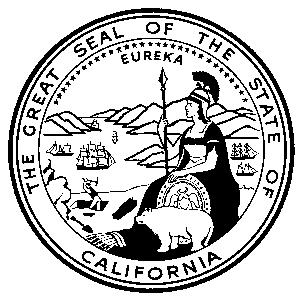 